Date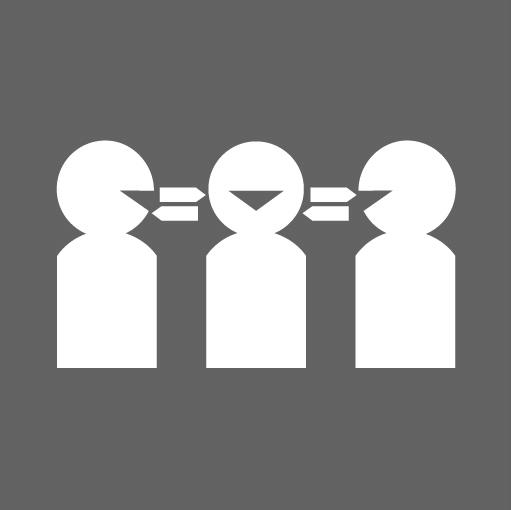 [Title] [Name][Address line 1][Address line 2][Suburb] [Postcode] 										Need an Interpreter?
 call: (03) xxxx xxxx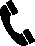 Dear [Title] [Name], Why are we contacting you?We are writing to inform you that the date for your planned surgery needs to be changed. Unfortunately, we need to make this change because <Short plain English reason>. We are sorry for this change.What happens next?Your health is important to us. <Information about scheduling timeframe and how the new date will be communicated>.What if your condition changes?If your health condition changes while you are waiting for surgery please contact your General Practitioner (GP) for advice or call <Name> <Surgical unit responsible for care> on <Contact phone number>.Please call <Name> <Position> on <Contact phone number> if you:have any questions about being on the planned surgery preparation list or planning for your surgerydecide not to have the surgery have already had the surgery at another hospitalneed to change your contact detailsneed to tell us about any time periods that you cannot be available for surgery.Yours sincerely,[Name] 
[Position][Health Service] UR and barcode